ROSARY SCHOOL, HALWAN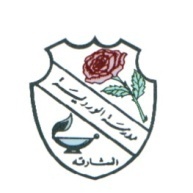 WEEKLY PLANGRADE - 2	Jan. 13TH , 2019 – jan. 17th  , 2019ASSESSMENT  SUNDAYMONDAYTUESDAYWEDNESDAYTHURSDAYENGLISHUnit – 6  Staying safeReading and writingStudy different types of poisonous creatures. Identify and list the names of animals that are safe and not safe to touch. Composition - My PetState characteristics of a pet.  Construct sentences that describe their pet.GrammarIdentify and write the syllables. Add the missing syllable to complete the sentence.Reading and writing Find  factual information about the deadly creatures.Identify the creatures and the countries they belong to.MATHSUnit  2 : Whole Numbers 2Lesson 5:Ordering numbersLesson 6:Rounding numbers (2)Lesson 7:Estimating  Lesson 8:Sorting numbersSCIENCETopic 4 Light 4.3 ShadowsSB pgs. 62-63, WB pgs. 53-55*Recognisethat the shape of the shadow depends on the position of the light source.Topic 4 Light 4.4Playing with ShadowsSB pgs. 64-65, WB pgs. 56-57Learn keywords: shadow, light, object, straight lines, opaque, transparent, translucentHW (Thurs): Write the keywords in your copy book.ARABICالدرس الأول : قصة بلا قبعة . من كتاب الطالب وكتاب النشاط .RELIGIONدرس علي بن أبي طالب .SOCIAL STUDIESالدرس الأول : تابع المياه في بلادي : المياه السطحية من صفحة 15 إلى 18MORALEDUCATIONUnit – 2 Self-Identity and working with others. Lesson – 4How I can help?Pages No. – 59 to 66. HW Activity – page # 64 Question 4(5 Marks)Please send a separate small file for Moral Education Activities and projects only.COMPUTERChapter 4:-Handling Data;      Lesson:-   4.3 Multiplying number   4.4 Division and decimals                                                               Practice MS Excel spreadsheet.FRENCHLe cahier d’exercice : unité 7 (les jours de la semaine) pages : 18-19.